CUESTIONARIO DE ETICA Y VALORESGRADO JARDINTERCER PERIODO2017NOMBRE: _________________________________________________________IDENTIFICO EL VALOR DE LA AMISTAD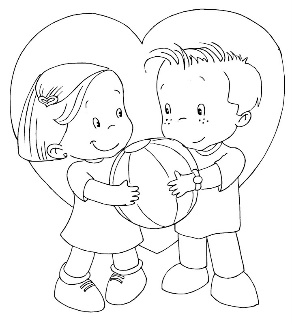 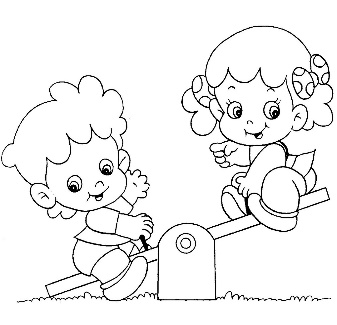 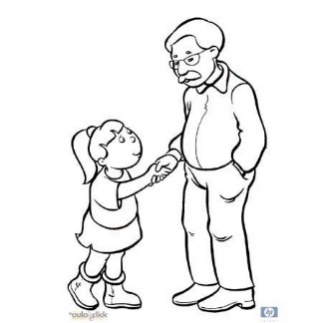 IDENTIFICO EL VALOR DEL AMORIDENTIFICO EL VALOR DEL RESPETO